基本信息基本信息 更新时间：2021-10-11 22:39  更新时间：2021-10-11 22:39  更新时间：2021-10-11 22:39  更新时间：2021-10-11 22:39 姓    名姓    名吴晓培吴晓培年    龄28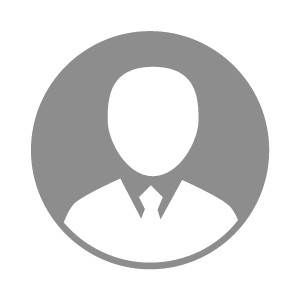 电    话电    话下载后可见下载后可见毕业院校江西师范大学邮    箱邮    箱下载后可见下载后可见学    历硕士住    址住    址江西师范大学江西师范大学期望月薪10000-20000求职意向求职意向兽药研发总监,兽药研发经理兽药研发总监,兽药研发经理兽药研发总监,兽药研发经理兽药研发总监,兽药研发经理期望地区期望地区河南省/郑州市河南省/郑州市河南省/郑州市河南省/郑州市教育经历教育经历就读学校：江西师范大学 就读学校：江西师范大学 就读学校：江西师范大学 就读学校：江西师范大学 就读学校：江西师范大学 就读学校：江西师范大学 就读学校：江西师范大学 工作经历工作经历工作时间：2019-09-至今 工作时间：2019-09-至今 工作时间：2019-09-至今 工作时间：2019-09-至今 工作时间：2019-09-至今 工作时间：2019-09-至今 工作时间：2019-09-至今 自我评价自我评价其他特长其他特长